На основу одредбе члана 10. Правилника о ближим  минималним условима за избор у звање наставника Универзитета у Новом Саду и члана 41. Статута Техничког факултета „Михајло Пупин“ Зрењанин бр. 01-601 од 13.02.2020. године, Наставно-научно веће факултета  усвојило је:ПРАВИЛНИК О ИЗВОЂЕЊУ ПРИСТУПНИХ ПРЕДАВАЊАЧлан 1. Овим Правилником се ближе уређују услови, поступак и критеријуми за оцену способности за наставни рад кандидата за избор у звање доцента на Техничком факултету „Михајло Пупин“ у Зрењанину (у даљем тексту Факултет) који немају падагошко искуство у извођењу предавања на високошколској установи (академски ниво – основне академске или мастер академске студије).Члан 2.Кандидат који нема искуство у извођењу предавања на високошколској установи (АКАДЕМСКИ НИВО – основне академске или мастер академске студије), а који се бира у звање доцента у оквиру ближих критеријума процене способности за наставни рад утврђених Законом о високом образовању и Правилником о ближим минималним условима за избор у звања наставника на Универзитету у Новом Саду, мора имати и позитивну оцену приступног предавања.Члан 3.Комисију за оцену приступног предавања (у даљем тексту Комисија) именује декан Факултета на предлог председника Комисије за писање извештаја о кандидатима пријављеним на конкурс за избор у звање и заснивање радног односа, а чине је најмање два наставника која су изабрана у звање за научну област за коју се кандидат бира, један наставник из области Методике наставе или продекан за наставу  и један студент.Члан 4.Тему приступног предавања утврђује председник Комисије на основу садржаја научне области за коју је покренут поступак избора у звање. Тема приступног предавања не сме да буде из области докторске дисертације било ког кандидата.Члан 5.Декан факултета на предлог председника комисије, а у договору са другим члановима комисије из члана 3. овог Правилника, организује приступно предавање кандидата и утврђује термин приступног предавања.Сви кандидати пријављени на конкурс добијају исту тему приступног предавања. Период за припрему предавања не сме бити краћи од 15 нити дужи од 30 дана од дана пријема обавештења о термину приступног предавања.Члан 6.Приступно предавање је јавно и одржава се у одговарајућим просторијама Факултета Амфитеатру или учионицама.Одржавање приступног предавања се оглашава на огласној табли Факултета, најмање осам дана пре одржавања предавања са јасно назначеним датумом, временом, местом одржавања приступног предавања, темом приступног предавања и списком кандидата.Члан 7.Време предвиђено за одржавање приступног предавања је 45 минута – школски час.Уколико има више пријављених кандидата приступна предавања се одржавају истог дана а редослед излагања приступног предавања се утврђује по азбучном реду пријављеног кандидата.За време предавања једног кандидата остали кандидати су ван просторије у којој се одвија предавање.Члан 8.Комисија приликом приступног предавања оцењује:-припрему предавања;-структуру и квалитет садржаја предавања;-дидактично-методички аспект извођења предавања.1. Припрема предавањасадржај предавања;предавање има једну логичку структуру и артикулацију (увод, централни део, завршни део);планирано активирање претходних звања студената;за припрему предавања адекватна стручна литература; планирана евиденција запажања активности студената на часу.2. Структура и квалитет садржаја предавањапредвиђени садржаји којима се уводе слушаоци у тему;повезаност предходне тематске јединице са новим звањима;повезаност 	градива 	тематске 	јединице 	са 	стеченим 	знањима из других области/дисциплина;активна очигледност у предавању (илустрација, модели и др);стручно познавање тематске јединице3. Дидактичко-методички аспект извођења предавањада ли се информације саопштавају јасно, разговетно и језгровито;примењују се различите методе, технике, облици и средства наставног рада;реализоване су све етапе часа, а динамика рада прилагођена претходним знањима студената, циљевима часа и специфичностима садржаја предмета; примењена су средства подстицања активног усвајања знања (стимулише се критичко размишљање студената, садржаји су занимљиви и усмерени на примену наученог); рационално коришћен простор, опрема и време, двосмерна комуникација;студенти се подстичу да самостално користе додатне изворе информација, као што су стручне књиге, чланци из часописа, интернет и др. Члан 9Након завршеног предавања сваки члан Комисије оцењује приступно предавање нумеричком оценом од 5 до 10. На основу појединачних оцена свих чланова Комисије израчунава се просечна оцена. Сматра се да кандидат који добије оцену 5 од два члана Комисије, није одржао позитивно предавање и оно се оцењује коначном оценом 5 (не задовољава).Председник Комисије сачињава записник о приступном предавању кандидата у коме се наводе појединачне оцене свих чланова Комисије и просечна оцена за сваког кандидата. Записник потписују сви чланови Комисије. Члан 10Правилник ступа на снагу и примењује се наредног дана од дана усвајања и објављивања на огласној табли и сајту Факултета.                                                                                                   Председник Савета Факултета                                                                                          Проф. др Далибор ДобриловићНа основу члана 9. Правилника о извођењу приступног предавања, Комисија за оцену приступног предавања у саставу__________________________________ у поступку избора у звање и заснивање радног односа за _____ доцента на одређено време од пет година за ужу научну област___________________ по конкурсу објављеном дана _______________ у дневном листу „Послови“, сачињава дана ___________ следећиЗАПИСНИКо приступном предавању кандидатаКандидат _________________(име и презиме) у поступку избора у звање и заснивање радног односа за ______ доцента на одређено време од пет година за ужу научну област _________________ по конкурсу објављеног дана________________ у дневном листу „Послови“ одржао је приступно предавање у складу са чланом 2. Правилника о извођењу приступног предавања дана _______________ са почетком у _________.Назив 	теме 	приступног 	предавања 	кандидатаје:____________________________________________________ Појединачне оцене приступног предавања чланова Комисије:1.________________ председник, оцена _________________ (словима и бројем)2.________________ члан,            оцена__________________(словима и бројем)3.________________ члан,            оцена__________________(словима и бројем)4.________________ члан,            оцена__________________(словима и бројем) Оцена приступног предавања кандидата ________________ (словима и бројем)У Зрењанину,_________ датумКомисија:______________ председник______________ члан______________ члан______________ члан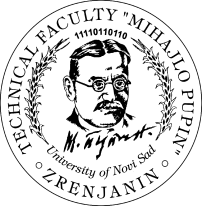 Република Србија – АП ВојводинаУниверзитет у Новом СадуТехнички факултет «Михајло Пупин»Зрењанин, Ђуре Ђаковића ббwww.tfzr.uns.ac.rsТел.023/550-515 факс: 023/550-520ПИБ: 101161200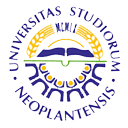 